HungaryHungaryHungaryMarch 2026March 2026March 2026March 2026MondayTuesdayWednesdayThursdayFridaySaturdaySunday12345678International Women’s Day9101112131415National Day16171819202122232425262728293031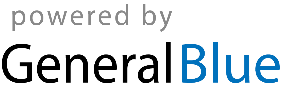 